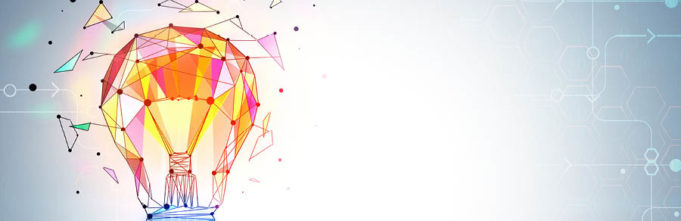 Digital Innovations & Global Business                                                                    November 12, 2020                                                                      Moscow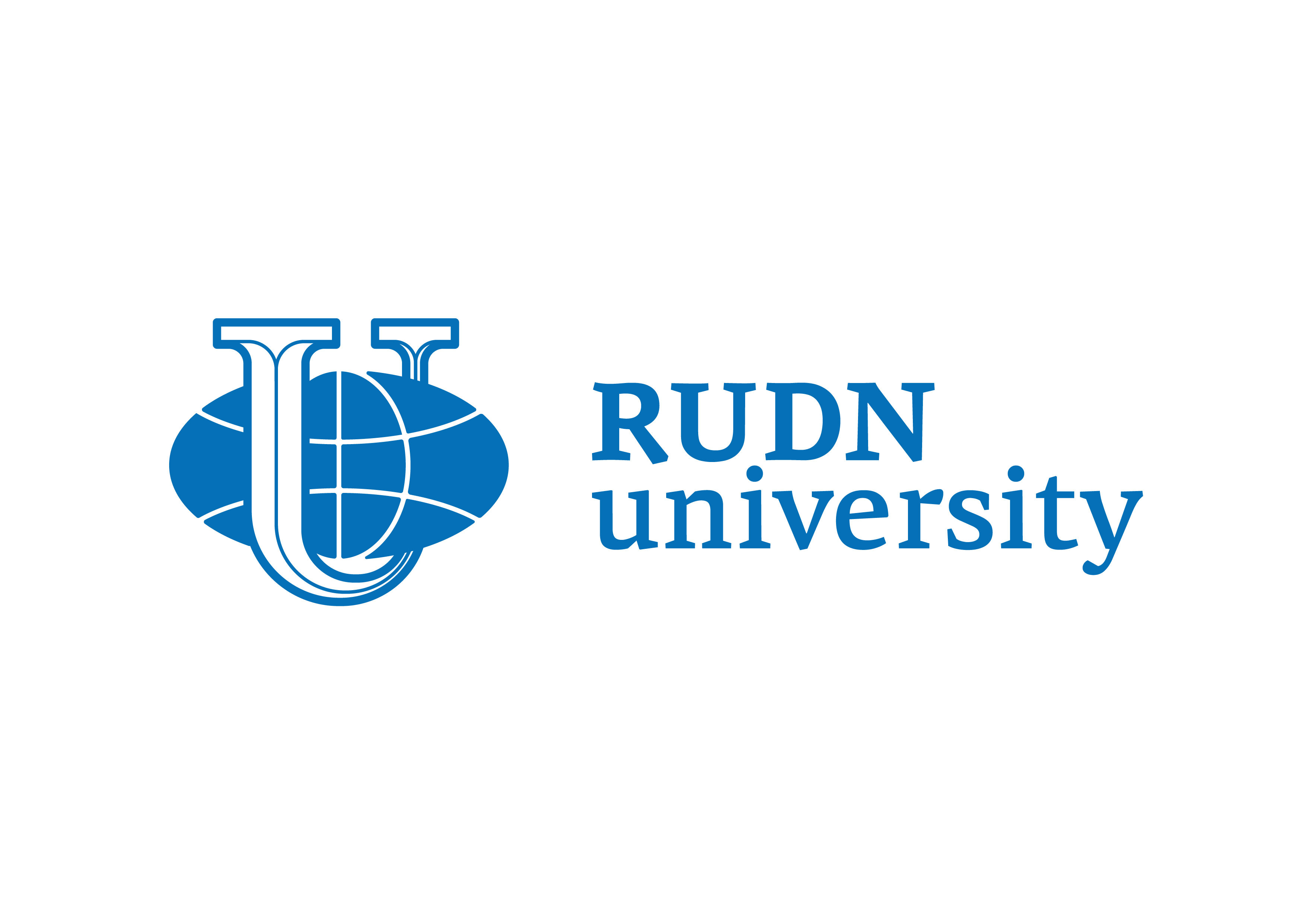 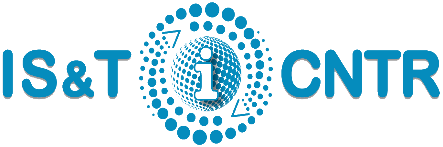 International Centre for Scientific and Technical Information (ICSTI)Institute of the International Economics and Business, RUDN Universitykindly invite you to participate in theVII International Scientific and Practical Conference"Digital Innovations and Global Business in the face of New Challenges"November 12, 2020(Moscow, ICSTI headquarters and online within ZOOM digital platform)Attachment 1to the Information Letter.PARTICIPANT APPLICATION FORM(Should be e-mailed to imeb.conference@gmail.com)Surname NameGenderCity, stateUniversityPosition Academic degree (if any)THE TITLE OF PAPER(if any)Contact phone numberE-mailDo you allow us to include your contact details (e-mail address) in the list of participants?            YES                                        NO